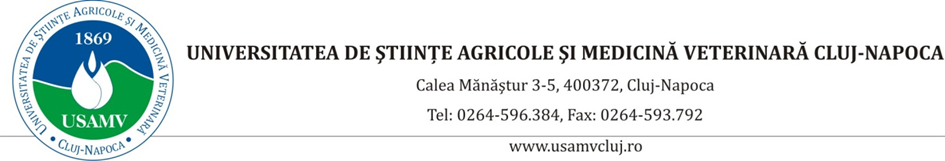 A N U N Ț                 În conformitate cu H.G. nr.286/2011, modificat şi completat de H.G. nr. 1027/2014  Universitatea de Ştiinţe Agricole şi Medicină Veterinară Cluj-Napoca organizează concurs în data de 12.07.2021, ora 10,00 pentru ocuparea postului contractual vacant de șef stație  vinificație la Stațiunea  Apoldia Maior  USAMV Cluj Napoca.            Dosarele se depun  în intervalul 15.06.2021 – 30.06.2021, ora 14,00  la Registratura USAMV după verificarea lor de către  Biroul Resurse Umane  cam. 24- USAMV Cluj-Napoca.          Informațiile privind  concursul  se afișează la avizier (Clădire Rectorat-USAMV str.Mănăștur nr.3-5), pe site-ul universității (www.usamvcluj.ro) și la Biroul Resurse Umane cam. 24 – USAMV Cluj-Napoca,telefon 0374-492010, int. 237.          Condiţiile de participare la concurs (conf.H.G. nr.286/23.03.2011) sunt prezentate la punctul I.           Probe de concurs:    1.Probă scrisă      2.Interviu          Îndeplinirea condițiilor de participare este obligatorie pentru înscrierea la concurs.Fiecare probă este eliminatorie, punctajul minim ce trebuie obținut la fiecare probă este de 70 de puncte.  I.Condiţii de participare la concurs:      1. Condiţii generale de participare la concurs:a)  cetăţenia română, cetăţenie a altor state membre ale Uniunii Europene sau a statelor aparţinând Spaţiului Economic European şi domiciliul în România;b) cunoaşterea  limbii române, scris şi vorbit;c) vârsta minimă reglementată de prevederile legale;d)  capacitate deplină de exerciţiu;e)  stare de sănătate corespunzătoare postului pentru care candidează, atestată pe baza adeverinţei medicale eliberate de medicul de familie sau de unităţile sanitare abilitate;f) îndeplineşte condiţiile de studii şi, după caz, de vechime sau alte condiţii specifice potrivit cerinţelor postului scos la concurs;g) nu a fost condamnată definitiv pentru săvârşirea unei infracţiuni contra umanităţii, contra statului ori contra autorităţii, de serviciu sau în legătură cu serviciul, care împiedică înfăptuirea justiţiei, de fals ori a unor fapte de corupţie sau a unei infracţiuni săvârşite cu intenţie, care ar face-o incompatibilă cu exercitarea funcţiei, cu excepţia situaţiei în care a intervenit reabilitarea.  2. Condiţii specifice participare la concurs:       -  minim 5 ani vechime în muncă  în vinificație/oenologie sau cercetare oenologică.      -  diploma de masterat sau doctorat în agricultură sau horticultură.      -  Studii superioare finalizate cu diploma de licență în domeniul agricultură sau horticultură.      -  Carnet de conducere  categoria B.         3.Dosarul de concurs	a) cerere de înscriere la concurs adresată conducătorului autorităţii sau instituţiei publice organizatoare;b) copia actului de identitate sau orice alt document care atestă identitatea, potrivit legii, după caz (prezentate şi în original în vederea verificării conformităţii copiilor cu acestea) – 2 ex;c) copiile documentelor care să ateste nivelul studiilor şi ale altor acte care atestă efectuarea unor specializări, copiile documentelor care atestă îndeplinirea condiţiilor specific (prezentate şi în original în vederea verificării conformităţii copiilor cu acestea);d) copia carnetului de muncă, conformă cu originalul, sau, după caz, o adeverinţă care să ateste vechimea în muncă, în meserie şi/sau în specialitatea studiilor(  dupa   01.01.2011) (prezentate şi în original în vederea verificării conformităţii copiilor cu acestea);e) cazierul judiciar sau o declaraţie pe propria răspundere că nu are antecedente penale care să-l facă incompatibil cu funcţia pentru care candidează (candidatul declarat admis la selecţia dosarelor, care a depus la înscriere o declaraţie pe propria răspundere că nu are antecedente penale, are obligaţia de a completa dosarul de concurs cu originalul cazierului judiciar, cel mai târziu până la data desfăşurării primei probe a concursului);f) adeverinţă medicală care să ateste starea de sănătate corespunzătoare eliberată cu cel mult 6 luni anterior derulării concursului de către medicul de familie al candidatului sau de către unităţile sanitare abilitate;g) curriculum vitae;h) alte documente relevante pentru desfăşurarea concursului(prezentate şi în original în vederea verificării conformităţii copiilor cu acestea).i) recomandare de la ultimul loc de muncă;j) declarație privind funcția de bază pentru cei care se angajează cu contract de cumul de funcții;k) copie livret militar – pt bărbațil) copie certificate căsătorie – pt femeiII. BIBLIOGRAFIA ȘI  Tematica TEMATICĂLEGE nr. 164 din 24 iunie 2015 a viei şi vinului în sistemul organizării comune a pieţei vitivinicoleDispoziții generale ale Legii nr. 1/2011 – art. 114, art. 207-2015Noțiuni generale privind modul de funcționare și organizare a USAMV Cluj-Napoca conform Cartei USAMV Cluj-NapocaNoțiuni generale privind modul de funcționare și organizare a USAMV Cluj-Napoca conform regulaentelor interne USAMV Cluj-NapocaFinanţarea şi patrimoniul universităţilor - Legii nr. 1/2011 Art. 222 - 227Procedura de licitație publicăPrincipii și tehnici de vinificațieConcepte de viticulturăPrincipii de apreciere senzorială a vinurilorComportamentul consumatorilorCaiet de sarcini Podgoria Sebeș-Apold, Oficiul National al Viei si Produselor VitivinicoleBIBLIOGRAFIE  LEGE nr. 164 din 24 iunie 2015 a viei şi vinului în sistemul organizării comune a pieţei vitivinicoleLegea 1/2011 a educației naționale.Carta USAMVCN Regulament de organizare şi funcţionare a USAMV Cluj-Napoca RU1Regulament de Ordine interioară RU3Regulament de organizare și funcționare a Direcţiei generale administrative (DGA) RU11Regulament de organizare și funcționare a Staţiunii didactice şi experimentale USAMV Cluj-Napoca (SDE) RU36Regulament privind înregistrarea și circulația documentelor în USAMV Cluj-Napoca RU54Legea 98/2016 privind achizițiile publice – actualizatăMihacea Ioan, 1974, Curs de viticultura si vinificatie.Bunea Claudiu si colab., 2020, Indrumator de lucrari practice, Ed. AcademicPres, Cluj-NapocaBabes Anca, 2007, Aprecierea senzoriala a vinurilor, Ed. AcademicPres, Cluj-NapocaAntoce Arina, 2005, Igien in vinificatie, Ed. Ceres, BucurestiYair Margalit, 2012, Concepts in wine technology, Ed. Board and Bench PublishingCaiet de sarcini Podgoria Sebeș-Apold - ONVPVIII. Calendarul de desfășurare a  concursului de ocupare postului de consilier șef stație vinificatie la   Stațiunea Apoldia Maior  în cadrul USAMV CLUJ NAPOCA*Locul de desfășurare a concursului  la Sala Senatului, clădirea Rectorat, str. Calea Mănăștur nr. 3-5, Cluj- Napoca                   RECTOR,                                                    ȘEF BIROU RESURSE UMANE,    Prof.univ.dr. Cornel Catoi                                                     Ec. Dana MureșanNr.crt.Etapa concursData/PerioadaOraSala1.Data limită de depunere a dosarelor30.06.202114.00Biroul Resurse Umane Personal  cam.24, Registratură 2.Selecția dosarelor de înscriere01.07.2021 2.Afișarea rezultatelor selecției dosarelor01.07.202115,00Avizierul șisite-ul universității 2.Depunerea contestațiilor02.07.202108.00-12,00Rectorat, Registratura 2.Afișarea rezultatelor contestațiilor02.07.202116,00Avizierul șisite-ul universității  3.Probă scrisă12.07.202110,00Rectorat – Sala Senat  3.Afișarea rezultatelor de la proba scrisă13.07.202114,30Avizierul șisite-ul universității  3.Depunerea contestațiilor14.07.202108.00-11,00Rectorat, Registratura  3.Afișarea rezultatelor contestațiilor14.07.202116,00Avizierul șisite-ul universității  4.Probă practică(conform planului stabilit de comisia de concurs)  4.Afișarea rezultatelor de la proba practică  4.Depunerea contestațiilor  4.Afișarea  rezultatelor contestațiilor  5.Interviu(conform planului stabilit de comisia de concurs)15.07.202110,00Rectorat – Sala Senat  5.Afișarea rezultatelor de la interviu16.07.202109,00Avizierul șisite-ul universității  5.Depunerea contestațiilor16.07.202110,00-15,00Rectorat, Registratura  5.Afișarea  rezultatelor contestațiilor19.07.202112,00Avizierul șisite-ul universității 6.Afișarea rezultatelor finale19.07.202116,00Avizierul șisite-ul universității